Learning TargetsPythagorean Theorem and Irrational NumbersLesson 1: The Areas of Squares and Their Side LengthsI can find the area of a tilted square on a grid by using methods like “decompose and rearrange” and “surround and subtract.”I can find the area of a triangle.Lesson 2: Side Lengths and AreasI can explain what a square root is.If I know the area of a square, I can express its side length using square root notation.I understand the meaning of expressions like  and .Lesson 3: Rational and Irrational NumbersI know what an irrational number is and can give an example.I know what a rational number is and can give an example.Lesson 4: Square Roots on the Number lineI can find a decimal approximation for square roots.I can plot square roots on the number line.When I have a square root, I can reason about which two whole numbers it is between.Lesson 5: Finding Side Lengths of TrianglesI can explain what the Pythagorean Theorem says.Lesson 6: A Proof of the Pythagorean TheoremI can explain why the Pythagorean Theorem is true.If I know the lengths of two sides, I can find the length of the third side in a right triangle.When I have a right triangle, I can identify which side is the hypotenuse and which sides are the legs.Lesson 7: The ConverseI can explain why it is true that if the side lengths of a triangle satisfy the equation  then it must be a right triangle.If I know the side lengths of a triangle, I can determine if it is a right triangle or not.Lesson 8: Applications of the Pythagorean TheoremI can use the Pythagorean Theorem to solve problems.Lesson 9: Finding Distances in the Coordinate PlaneI can find the distance between two points in the coordinate plane.I can find the length of a diagonal line segment in the coordinate plane.Lesson 10: Edge Lengths, Volumes, and Cube RootsI can approximate cube roots.I know what a cube root is.I understand the meaning of expressions like .Lesson 11: Decimal Representations of Rational NumbersI can write a fraction as a repeating decimal.I understand that every number has a decimal expansion.Lesson 12: Infinite Decimal ExpansionsI can write a repeating decimal as a fraction.I understand that every number has a decimal expansion.Lesson 13: When Is the Same Size Not the Same Size?I can apply what I have learned about the Pythagorean Theorem to solve a more complicated problem.I can decide what information I need to know to be able to solve a real-world problem using the Pythagorean Theorem.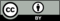 © CC BY Open Up Resources. Adaptations CC BY IM.